Строительство детского сада на 140 мест в поселке СолнцевоОдним из значимых объектов  для Солнцевского района является строительство нового детского сада на 140 мест в поселке Солнцево. Современное двухэтажное здание предусматривает размещение  2-х ясельных групп (возраста 2-3 лет) и шести групп старшего и среднего возрастов. Групповые будут обеспечены помещениями для отдыха, приёма пищи, туалетными комнатами. Проектом предусмотрены пищеблок, медицинские помещения, залы для спортивных и музыкальных занятий. Ввод здания в эксплуатацию предполагается в начале ноября 2018 года.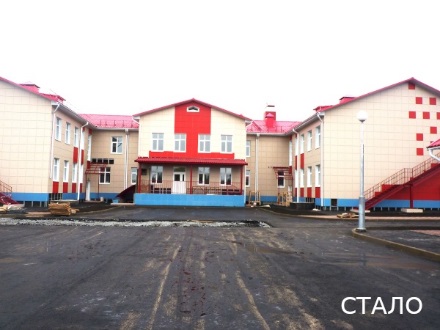 